 Title of the Paper
[Add Title Here, up to 12 Words, on One to Two Lines]Please do not include Author detailsTitle of the Paper[Add Title Here, up to 12 Words, on One to Two Lines]Abstract:The abstract should be informative, original, relevant (reflects your paper’s key content and research findings); structured and concise (between 200 and 300 words).Purpose (mandatory)Design/methodology/approach (mandatory)Findings (mandatory)Research limitations/implications (if applicable)Practical implications (if applicable)Social implications (if applicable)Originality/value (mandatory)It is appropriate to describe the research methods/methodology if they are original or of interest for this particular research. For papers concerned with experimental work describe your data sources and data procession technique.Describe your results as precisely and informatively as possible. Include your key theoretical and experimental results, factual information, revealed interconnections and patterns. Give special priority in your abstract to new results and long-term impact data, important discoveries and verified findings that contradict previous theories as well as data that you think have practical value.Conclusions could be associated with recommendations, estimates, suggestions, hypotheses described in the paper.Information contained in the title should not be duplicated in the abstract. Try to avoid unnecessary introductory phrases (e.g. “the author of the paper considers…”).Use the language typical of research and technical documents to compile your abstract and avoid complex grammatical constructions.The text of the abstract should include keywords of the paper.Keywords:Please provide up to 05 keywords that encapsulate the principal topics of the paper.Title of the Paper[Add Title Here, up to 12 Words, on One to Two Lines][The body of your paper uses a half-inch first line indent and is double-spaced. APA style provides for up to five heading levels, shown in the paragraphs that follow. Note that the word Introduction should not be used as an initial heading, as it’s assumed that your paper begins with an introduction.][Heading 1] [The first two heading levels get their own paragraph, as shown here. Headings 3, 4, and 5 are run-in headings used at the beginning of the paragraph.] [Heading 2]1 [For APA formatting requirements, it’s easy to just type your own footnote references and notes. To format a footnote reference, select the number and then, on the Home tab, in the Styles gallery, click Footnote Reference.][Heading 3]. [Include a period at the end of a run-in heading. Note that you can include consecutive paragraphs with their own headings, where appropriate.][Heading 4].  [When using headings, don’t skip levels. If you need a heading 3, 4, or 5 with no text following it before the next heading, just add a period at the end of the heading and then start a new paragraph for the subheading and its text.] (Last Name, Year)[Heading 5].  [Like all sections of your paper, references start on their own page, as you see on the page that follows. Just type in-text citations as you do any text of your paper, as shown at the end of this paragraph and the preceding paragraph.] (Last Name, Year)[To see this document with all layouts and formatting, such as hanging indents, on the View tab of the ribbon, click Reading View.]References:Referencing and Citation Styles: APA 6th: References in the body of the articleThe APA in-text reference is in the format (author, date). When directly quoting from a text you must include a page number in the citation as given in the examples below. Including page numbers in all other circumstances is not required however, it is best practice to do so when referring to a part of a work (e.g. a paragraph or chapter in a book). When referring to an entire work that covers a single topic (e.g. a journal article) it is not required.Referencing an ideaAnxiety and depression have been identified as more commonly in children and adolescents with long-term physical conditions (Dantzer, 2003; Pinquart & Shen, 2011).orDantzer (2003), Pinquart and Shen (2011) all state that anxiety and depression have been identified as more commonly in children and adolescents with long-term physical conditions.Referencing a quotationIndeed, one researcher commented that “technological innovations have saved or extended the lives of many patients” (Lumby, 2001, p. 44).Citing a source within a source where your source quotes or refers to another source, for example, Unsworth refers to previous work by Halliday on linguistics, the citation might read thus:(Halliday, as cited in Unsworth, 2004, p. 15)Only Unsworth will appear in the Reference list at the end of your paper. Reference List: Your reference list should be ordered alphabetically by author and then chronologically by year of publication. The APA 6th style requires the references to be indented as illustrated below in the examples. For instances of multiple articles with the same authors and years of publication, please check the APA publication manual or Academic Writer. If you have the DOI for the journal article, you should include it in the reference, otherwise, it is not necessary.BookDe Vaus, D. A. (2014). Surveys in social research. Sydney, Australia: Allen & Unwin.Book chapterMcKenzie, H., Boughton, M., Hayes, L., & Forsyth, S. (2008). Explaining the complexities and value of nursing practice and knowledge. In I. Morley & M. Crouch (Eds.), Knowledge as value: Illumination through critical prisms (pp. 209-224). Amsterdam, Netherlands: Rodopi.Journal articleCheung, J. M. Y., Bartlett, D. J., Armour, C. L., Laba, T. L., & Saini, B. (2018). To drug or not to drug: A qualitative study of patients’ decision-making processes for managing insomnia. Behavioral Sleep Medicine, 16(1), 1-26. doi:10.1080/15402002.2016.1163702Webpage with an authorHealthTimes. (2015). The future of aged care nursing in Australia. Retrieved from https://healthtimes.com.au/hub/aged-care/2/news/nc1/the-future-of-aged-care-nursing-in-australia/495/Webpage with no author$250m funding boost for malaria vaccine. (2003). Retrieved from https://www.abc.net.au/news/2003-09-22/250m-funding-boost-for-malaria-vaccine/1482220Newspaper articleFellner, C. (2019, April 7). Time bomb: Two new cases as NSW faces worst measles outbreak in years. The Sydney Morning Herald. Retrieved from https://www.smh.com.auGovernment publicationAustralian Institute of Health and Welfare. (2018). Physical activity across the life stages. Canberra, Australia: Author.Australian Institute of Health and Welfare. (2018). Physical activity across the life stages. Retrieved from https://www.aihw.gov.au/reports/physical-activity/physical-activity-across-the-life-stages/contents/table-of-contentsCompany and Industry ReportsVuong, B. (2018, November). IBISWorld industry report OD5381. Coffee shops in Australia. Retrieved from IBISWorld database.Footnotes1[Add footnotes, if any, on their own page following references. The body of a footnote, such as this example, uses the Normal text style. (Note: If you delete this sample footnote, don’t forget to delete its in-text reference as well. That’s at the end of the sample Heading 2 paragraph on the first page of body content in this template.)]TablesTable 1[Table Title]Note: [Place all tables for your paper in a tables section, following references (and, if applicable, footnotes). Start a new page for each table, include a table number and table title for each, as shown on this page. All explanatory text appears in a table note that follows the table, such as this one. Use the Table/Figure style, available on the Home tab, in the Styles gallery, to get the spacing between table and note. Tables in APA format can use single or 1.5 line spacing. Include a heading for every row and column, even if the content seems obvious. A table style has been setup for this template that fits APA guidelines. To insert a table, on the Insert tab, click Table.]Figures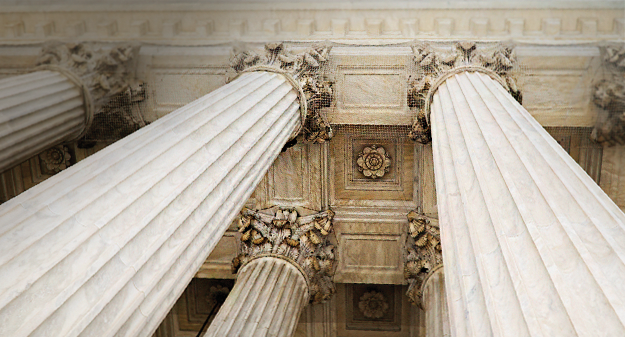 Figure 1. [Include all figures in their own section, following references (and footnotes and tables, if applicable). Include a numbered caption for each figure. Use the Table/Figure style for easy spacing between figure and caption.]For more information about all elements of APA formatting, please consult the APA Style Manual, 6th Edition.Column HeadColumn HeadColumn HeadColumn HeadColumn HeadRow Head123123123123Row Head456456456456Row Head789789789789Row Head123123123123Row Head456456456456Row Head789789789789